                          Бұйрық                                                                       ПРИКАЗ                                            №1/1  03 января 2020 г.«О Создании Наблюдательного Совета»В соответствии с Приказом №440-К от 26 декабря 2019 года «О назначении на должность члена наблюдательного совета государственного предприятия Управления общественного здоровья города Алматы (УОЗ), и Протоколом №1 заседания НС КВД от 30 декабря 2019 года, ПРИКАЗЫВАЮ:1.Сформировать Наблюдательный Совет ГК на ПХВ КВД УОЗ г. Алматы, в следющем составе:1. Председатель Каримова Нуржамал Шуленбаевна;Члены Наблюдательного Совета:Абилпеисова Перизат КайраткызыКуанов Туребек ОндасыновичСуентаев Дамир СеркбаевичПасько Галина ИвановнаСекретарь Наблюдательного совета Музапбаров Болат Жантуреевич;2. Определить размер заработной платы секретаря Наблюдательного Совета в 2 МЗП (две минимальные зароботные платы). 3. Контроль за исполнением настоящего приказа оставляю  за собой.Главный  врач                                                   Куанов Т.О.алматы қаласыДенсаулық сақтау басқармасышаруашылық жүргізу құқығындағы «Тері-венерологиялық      диспансері»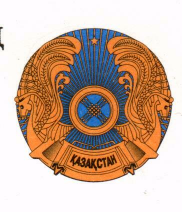 управление Здравоохранениягорода алматыгосударственноекоммунальное предприятие на праве хозяйственного ведения « Кожно-венерологический диспансер»